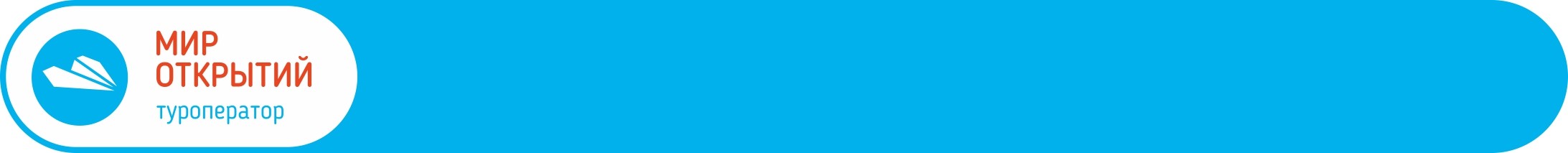 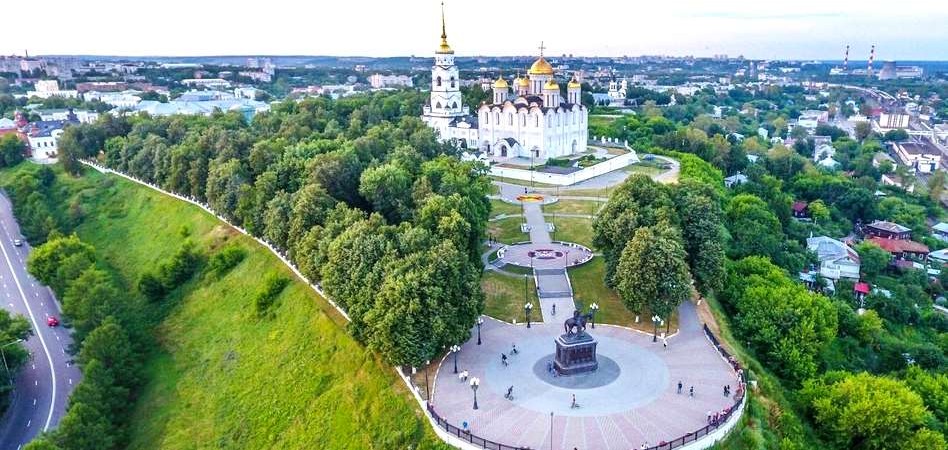 Программа тура: день:06.40 – прибытие во Владимир (поезд 011 «Ямал» из Кирова в 21:29);06.50 – встреча с автобусом, отправляемся на завтрак;07.30 – организованный завтрак в кафе города;08.00 – отправляемся в п. Боголюбово (~12 км);08.20 – утро начнем с разминки, совершим пешеходную прогулку к знаменитому храму Покрова на Нерли, основанному еще в ХII веке (~1,2 км);09.30 – отправляемся в г. Суздаль (~35 км);10.00 – экскурсия по Суздалю – одному из красивейших древнерусских городов, который на своей небольшой площади разместил более 300 памятников истории и архитектуры. Мы увидим Спасо – Евфимиев мужской монастырь, прогуляемся по улочкам города с посещением музея деревянного зодчества (3 часа);13.00 – организованный обед в кафе города;14.00 – урок в «Старорусской школе». Перешагнув порог старорусской школы, мы оказываемся в необычном классе с высокими сводчатыми потолками, тусклыми слюдяными оконцами и длинными широкими лавками. Раздаётся звонок колокольчика – и мы на самом настоящем уроке в школе допетровских времён. Здесь мы прочтем тексты старинных книг и, взяв в руки «писало», выведем на воске витиеватые буквы кириллицы. За непослушание можно отведать «берёзовой каши» или оказаться в углу, на горохе! (40 мин);15.00 – отправление в г. Владимир (~40 км);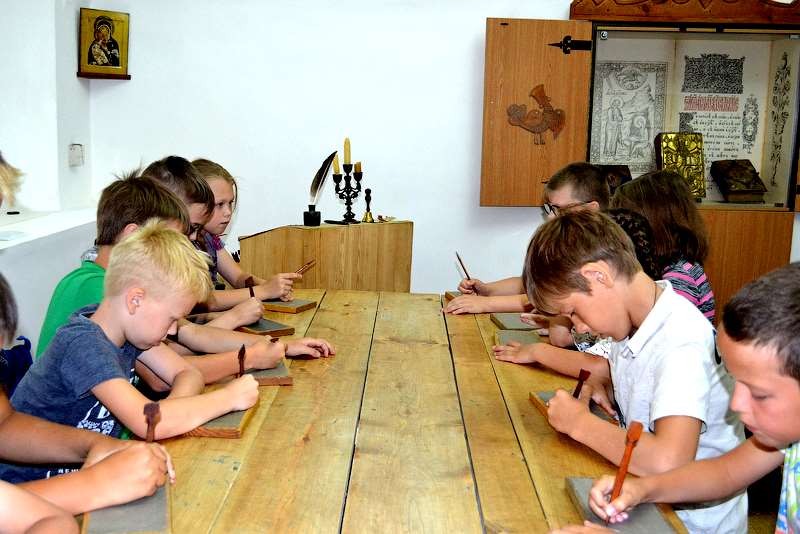 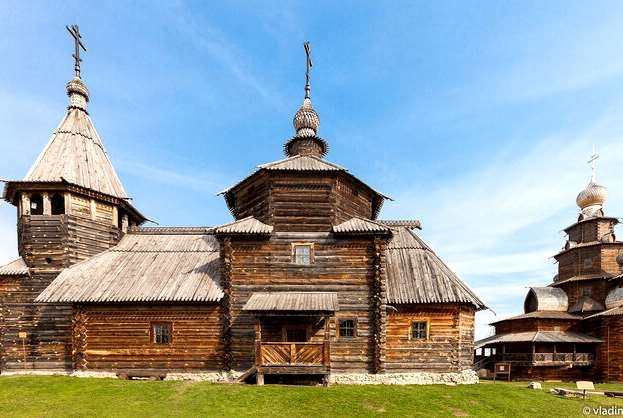 15.40 – посещение научно-познавательного центра «Эврика». На площади более 450 кв. метров представлены экспонаты по механике, гидравлике, аэродинамике, электричеству, звуку, свету, анатомии. Музей науки Эврика - это место, где мы сможем получить огромное количество знаний об окружающем мире. Центр «ЭВРИКА» - это интерактивная экспозиция из более чем 150 экспонатов. Нас с вами ждет увлекательная экскурсия и квест (1,40 ч);18.00 – организованный ужин в кафе города;19.00 – размещение в хостеле, свободное время.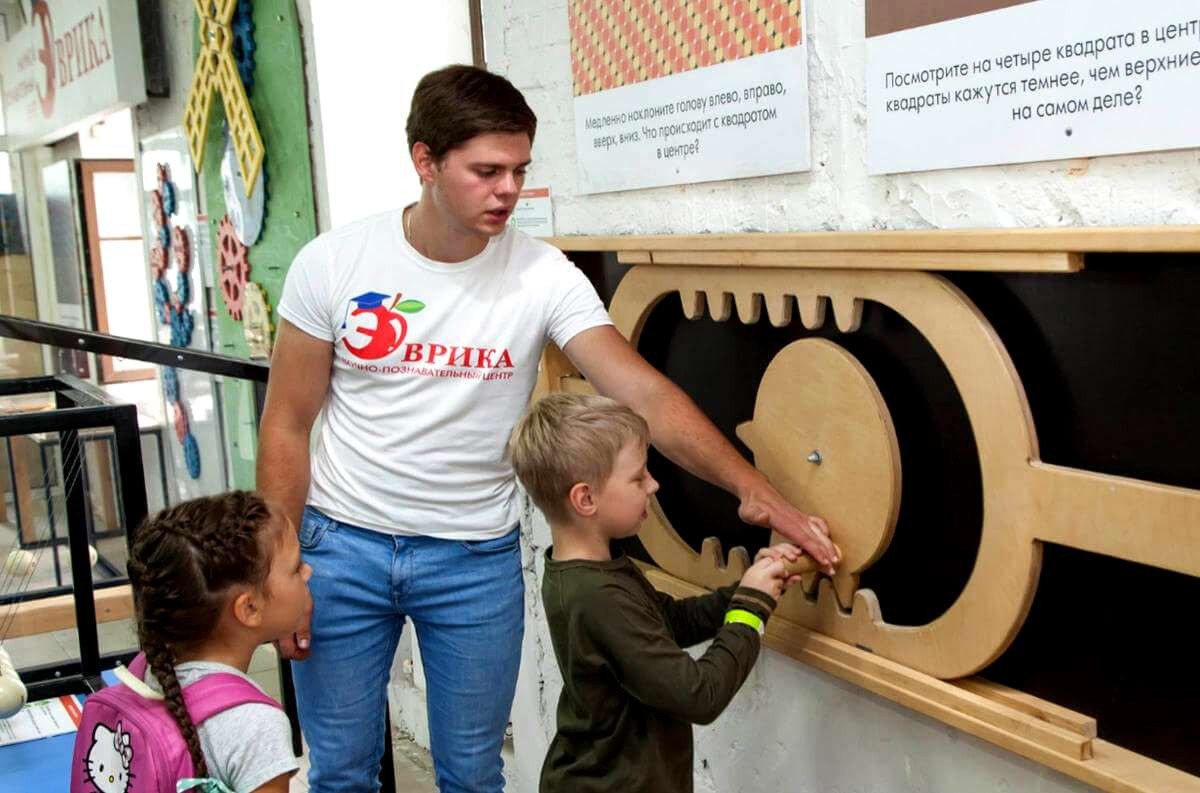 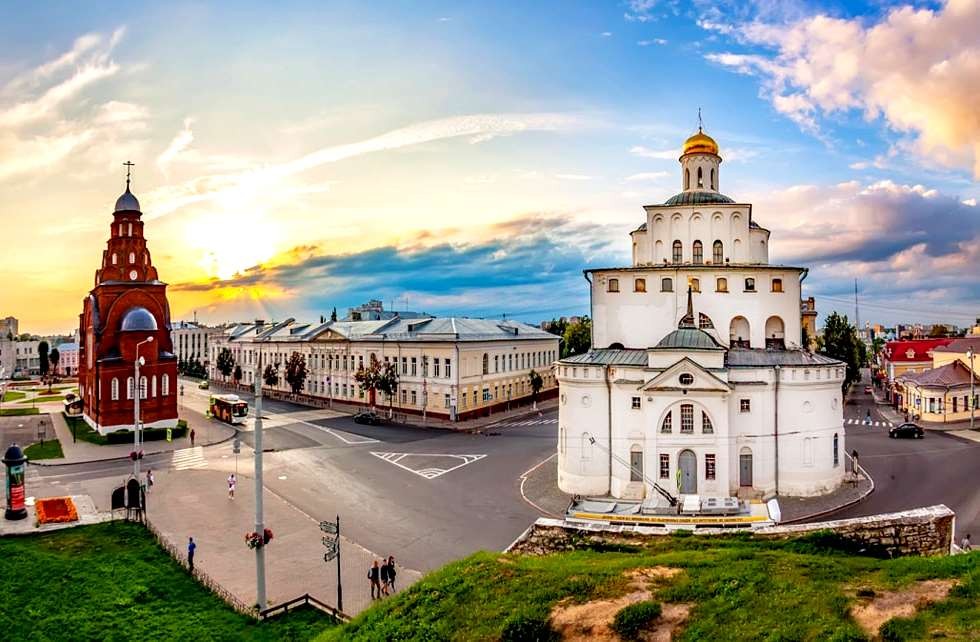  день:08.00 – освобождение номеров, выезд на экскурсионную программу;08.30 – организованный завтрак в кафе города;09.00 – обзорная экскурсия по Владимиру – городу с тысячелетней историей. Мы увидим белокаменные Золотые ворота, Успенский собор, в котором сохранились фрески великого русского художника Андрея Рублёва, Дмитриевский собор, украшенный 500 резными камнями (2 часа);11.00 – организованный обед в кафе города;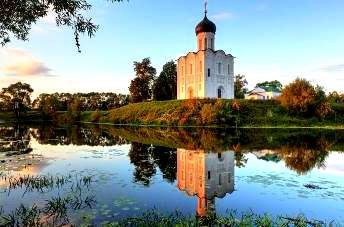 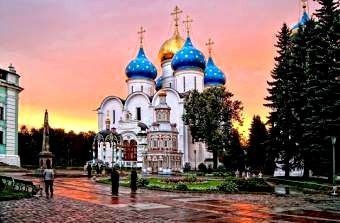 15.00 – Сергиев Посад удивительное место. Это не только единственный в Московской области город Золотого кольца России, но и одно из самых святых мест для каждого человека, верующего и неравнодушного к истории своей Родины. Жемчужиной города и главной его достопримечательностью является Троице- Сергиева Лавра — один из древнейших и самый крупный мужской монастырь Русской Православной Церкви. Это исторический центр русской духовной культуры и просвещения. Здесь были созданы многие шедевры древнерусской письменности, работали великие иконописцы, лучшие зодчие и мастера каменного дела. Архитектурный ансамбль Лавры является памятником мирового значения и находится под охраной ЮНЕСКО. Во время экскурсии мы услышим рассказ об основателе обители – преподобном Сергии Радонежском, узнаем об историческом значении, святынях и современной жизни монастыря (3 часа);18.00 – организованный ужин в кафе города;18.30 – переезд в Москву (~ 75 км);20.00 – прибытие на Ярославский жд вокзал г. Москва;22.50 – отправление на поезде №110 в г. Киров.День прибытия:11.36 – прибытие в г. Киров.Внимание! Время в программе примерное и указывается для того, чтобы Вам лучше представлять программу тура. Туроператор оставляет за собой право менять порядок предоставляемых услуг или заменять их равноценными без изменения общего объема программы.В стоимость включено: транспортное и экскурсионное обслуживание по программе (обзорная экскурсия в Владимире, Суздале, входные билеты в музей деревянного зодчества, музей Эврика, мастер-класс в старо- русской школе, квест в музее Эврика, посещение Боголюбово, экскурсия в Троицко-Сергиевой Лавре); питание: 2 завтрака, 2 обеда, 2 ужина; проживание в хостеле; бесплатные места для руководителей (на каждые 10 детей – 1 сопровождающий бесплатно); сопровождение представителем туроператора.За дополнительную плату: ж/д билеты туда-обратно от ~3300 р. шк. ~ от 5300 р. взр.; комиссия за покупку ж/д билетов - 500 р.; питание, не вошедшее в программу; личные расходы.Стоимость тура:Ваш менеджер – Ида, 8-922-668-16-40 (WhatsApp, Viber, Telegram)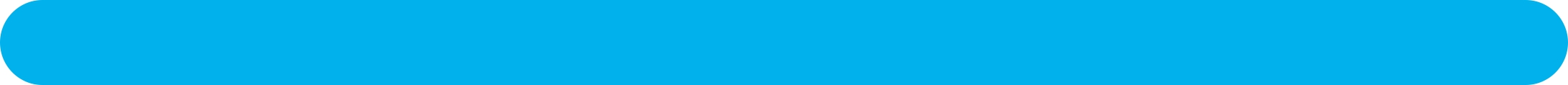 стоимость15+120+225+230+340+4школьникидо 14 лет12 30012 20010 80010 0008 800школьники старше 14 лет ивзрослые13 25013 15011 75010 9509 750